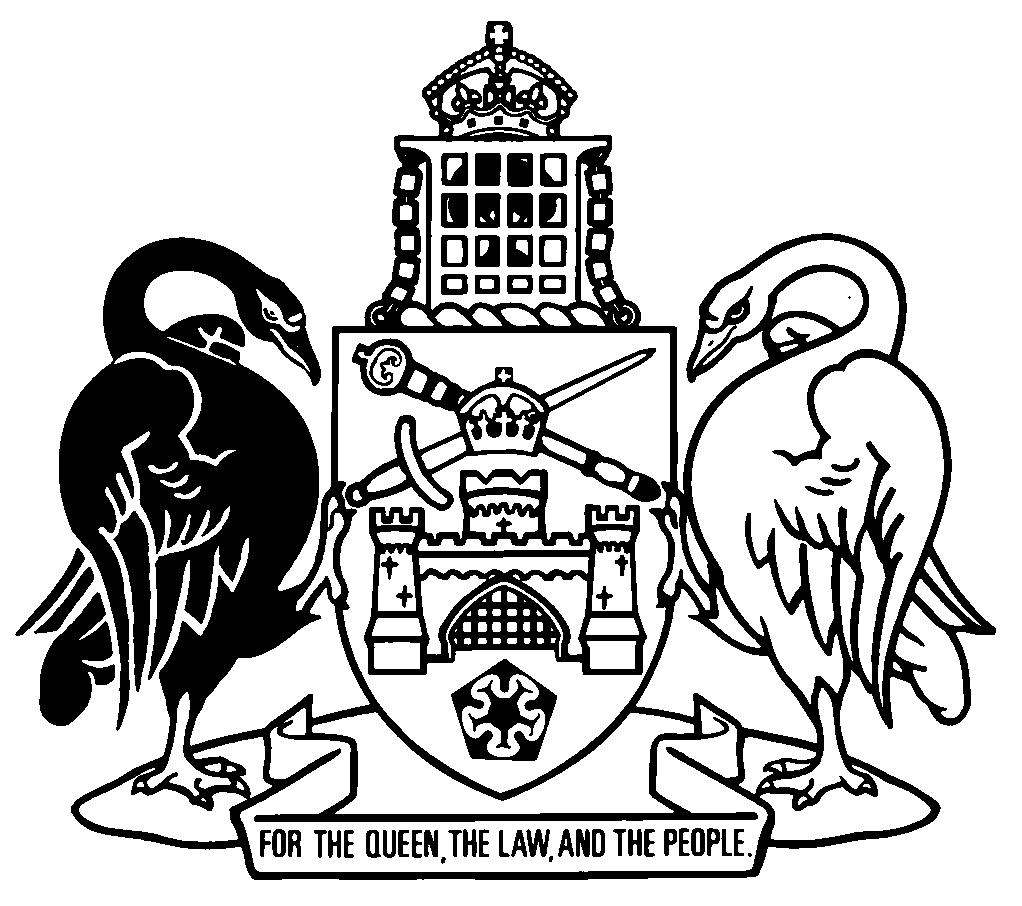 Australian Capital TerritoryContents	Page	1	Name of Act	2	2	Commencement	2	3	Legislation amended—sch 1	2Schedule 1	Consequential amendments	3Part 1.1	ACT Civil and Administrative Tribunal Act 2008	3Part 1.2	Administrative Decisions (Judicial Review) Act 1989	4Part 1.3	Building Act 2004	5Part 1.4	Building (General) Regulation 2008	11Part 1.5	Casino Control Act 2006	15Part 1.6	Casino (Electronic Gaming) Act 2017	16Part 1.7	City Renewal Authority and Suburban Land Agency Act 2017	18Part 1.8	Civil Law (Property) Act 2006	20Part 1.9	Civil Law (Property) Regulation 2020	21Part 1.10	Civil Law (Sale of Residential Property) Act 2003	21Part 1.11	Civil Law (Sale of Residential Property) Regulation 2004	23Part 1.12	Climate Change and Greenhouse Gas Reduction Act 2010	24Part 1.13	Commissioner for Sustainability and the Environment Act 1993	25Part 1.14	Common Boundaries Act 1981	25Part 1.15	Community Title Act 2001	26Part 1.16	Construction Occupations (Licensing) Act 2004	27Part 1.17	Construction Occupations (Licensing) Regulation 2004	29Part 1.18	Districts Act 2002	31Part 1.19	Domestic Animals Act 2000	31Part 1.20	Duties Act 1999	31Part 1.21	Electoral Act 1992	32Part 1.22	Emergencies Act 2004	36Part 1.23	Energy Efficiency (Cost of Living) Improvement Act 2012	37Part 1.24	Environment Protection Act 1997	37Part 1.25	Environment Protection Regulation 2005	42Part 1.26	First Home Owner Grant Act 2000	43Part 1.27	Fisheries Act 2000	44Part 1.28	Gambling and Racing Control Act 1999	44Part 1.29	Gaming Machine Act 2004	44Part 1.30	Gaming Machine (Offset Amounts) Regulation 2018	45Part 1.31	Government Agencies (Land Acquisition Reporting) Act 2018	46Part 1.32	Government Procurement Act 2001	47Part 1.33	Heritage Act 2004	47Part 1.34	Heritage Regulation 2006	52Part 1.35	Housing Assistance Act 2007	52Part 1.36	Lakes Act 1976	54Part 1.37	Land Rent Act 2008	54Part 1.38	Lands Acquisition Act 1994	58Part 1.39	Land Tax Act 2004	59Part 1.40	Land Titles Act 1925	59Part 1.41	Land Titles (Unit Titles) Act 1970	64Part 1.42	Leases (Commercial and Retail) Act 2001	66Part 1.43	Leases (Commercial and Retail) Regulation 2002	66Part 1.44	Legislation Act 2001	67Part 1.45	Liquor Act 2010	68Part 1.46	Liquor Regulation 2010	69Part 1.47	Nature Conservation Act 2014	70Part 1.48	Nature Conservation Regulation 2015	77Part 1.49	Planning Act 2023	78Part 1.50	Prohibited Weapons Regulation 1997	85Part 1.51	Professional Engineers Act 2023	85Part 1.52	Public Health Act 1997	86Part 1.53	Public Roads Act 1902	88Part 1.54	Public Unleased Land Act 2013	88Part 1.55	Rates Act 2004	89Part 1.56	Retirement Villages Act 2012	90Part 1.57	Retirement Villages Regulation 2013	92Part 1.58	Road Transport (Safety and Traffic Management) Regulation 2017	92Part 1.59	Sale of Motor Vehicles Act 1977	93Part 1.60	Smoke-Free Public Places Regulation 2005	93Part 1.61	Taxation Administration Act 1999	93Part 1.62	Taxation Administration Regulation 2004	95Part 1.63	Tree Protection Act 2005	96Part 1.64	Unit Titles Act 2001	99Part 1.65	Unit Titles (Management) Act 2011	106Part 1.66	Unit Titles Regulation 2001	108Part 1.67	Utilities Act 2000	110Part 1.68	Utilities (Technical Regulation) Act 2014	110Part 1.69	Utilities (Telecommunications Installations) Act 2001	111Part 1.70	Waste Management and Resource Recovery Regulation 2017	112Part 1.71	Water and Sewerage Act 2000	113Part 1.72	Water Resources Act 2007	113Part 1.73	Work Health and Safety Regulation 2011	115Australian Capital TerritoryPlanning (Consequential Amendments) Act 2023An Act to amend legislation because of the enactment of the Planning Act 2023, and for other purposesThe Legislative Assembly for the Australian Capital Territory enacts as follows:1	Name of ActThis Act is the Planning (Consequential Amendments) Act 2023.2	Commencement	(1)	This Act (other than schedule 1, part 1.51) commences on the commencement of the Planning Act 2023, section 523.Note	The naming and commencement provisions automatically commence on the notification day (see Legislation Act, s 75 (1)).	(2)	Schedule 1, part 1.51 commences on the commencement of the Professional Engineers Act 2023, section 74.3	Legislation amended—sch 1This Act amends the legislation mentioned in schedule 1.Schedule 1	Consequential amendments(see s 3)Part 1.1	ACT Civil and Administrative Tribunal Act 2008[1.1]	Section 22P (1)omit	Planning and Development Act 2007substitute	Planning Act 2023[1.2]	Section 25 (3), notesubstituteNote	Any procedure under an authorising law for dealing with an application prevails over the procedures set out in the rules for dealing with the application (see s 27). For example, the Planning Act 2023, s 507 (4) provides, in relation to applications for review by third parties, that the period for making an application for review of a decision under that Act cannot be extended. That provision prevails over any rule to extend the time for making an application under that Act.[1.3]	Section 29 (6), examplesubstituteExample—s (6)Under the Planning Act 2023, s 506 only an entity mentioned in relation to a decision in that Act may apply for review of a decision.[1.4]	Further amendments, mentions of Planning and Development Act 2007omitPlanning and Development Act 2007substitutePlanning Act 2023in	section 32	section 48	sections 77 to 79	section 86Part 1.2	Administrative Decisions (Judicial Review) Act 1989[1.5]	Sections 4A and 8omitPlanning and Development Act 2007substitutePlanning Act 2023[1.6]	Schedule 1, item 15substitutePart 1.3	Building Act 2004[1.7]	Section 14 (1), note 2omitPlanning and Development Act 2007, s 138CsubstitutePlanning Act 2023, s 150[1.8]	Section 25AA, definition of site work notice, paragraph (a) (i)omitPlanning and Development Act 2007, section 133substitutePlanning Act 2023, section 145[1.9]	Section 26 (2) (h)omitPlanning and Development Regulation 2008, schedule 1, section 1.19substitutePlanning (Exempt Development) Regulation 2023, schedule 1, section 1.18[1.10]	Section 26 (2) (h), exampleomits 1.19 under the Planning and Development Act 2007, s 425substitutethe Planning (Exempt Development) Regulation 2023, sch 1, s 1.18[1.11]	Section 26 (2), note 1omit[1.12]	Section 28 (1A) (b)substitute	(b)	if the territory planning authority has not made an exemption declaration under the Planning (Exempt Development) Regulation 2023, schedule 1, section 1.131 (1) (d); and[1.13]	Section 28 (1A) (d) (i)omitPlanning and Development Act 2007, section 133substitutePlanning Act 2023, section 145[1.14]	Section 28 (2) (a), noteomitrequires development approval under the Planning and Development Act 2007substituteis exempt from requiring development approval under the Planning Act 2023[1.15]	Section 29 (1) (g)omitPlanning and Development Act 2007substitutePlanning Act 2023[1.16]	Section 29 (1) (g) (i), noteomitPlanning and Development Act 2007, div 7.3.1AsubstitutePlanning Act 2023, s 150[1.17]	Section 29 (1) (g) (ii), noteomitPlanning and Development Act 2007, s 133substitutePlanning Act 2023, s 145[1.18]	Section 29 (1) (g) (iv)omitPlanning and Development Regulation 2008, schedule 1, section 1.100A (1) (b) or section 1.100AB (1) (b)substitutePlanning (Exempt Development) Regulation 2023, schedule 1, section 1.131 (1) (d)[1.19]	Section 29 (1), note 1omitPlanning and Development Act 2007substitutePlanning Act 2023[1.20]	Section 30 (1), exampleomitPlanning and Development Act 2007, s 247substitutePlanning Act 2023, s 276[1.21]	Section 30 (1), exampleomitPlanning and Development Act 2007substitutePlanning Act 2023[1.22]	Section 50A (1), noteomitPlanning and Development Act 2007, s 340substitutePlanning Act 2023, s 413[1.23]	Section 50A (3), noteomitPlanning and Development Act 2007, s 138DsubstitutePlanning Act 2023, s 152 (2) (b) (i)[1.24]	Section 52, definition of custodiansubstitutecustodian—see the Planning Act 2023, dictionary.[1.25]	Dictionary, note 2omit	planning and land authoritysubstitute	territory planning authority[1.26]	Dictionary, definition of development etcsubstitutedevelopment, in relation to land—see the Planning Act 2023, section 14 (1).development approval—see the Planning Act 2023, dictionary.exemption assessment D notice—see the Planning Act 2023, section 152 (2) (b).[1.27]	Dictionary, definition of land, paragraph (c)substitute	(c)	land, a building or other structure on land, the use of which is authorised by a licence under the Planning Act 2023, part 10.13 (Licences for unleased land).[1.28]	Dictionary, definitions of land sublease and leasesubstituteland sublease—see the Planning Act 2023, dictionary.lease—see the Planning Act 2023, section 257.[1.29]	Dictionary, definition of owner, paragraph (e)substitute	(e)	if the land is subject to a licence under the Planning Act 2023, part 10.13 (Licences for unleased land)—the licensee; or[1.30]	Further amendments, mentions of planning and land authorityomitplanning and land authoritysubstituteterritory planning authorityin	section 17A	section 50A	section 58	section 62	sections 96 to 98	sections 101 and 102	sections 105 to 113	section 115	sections 117 and 118	sections 121 to 125Part 1.4	Building (General) Regulation 2008[1.31]	Section 7B (2)omitPlanning and Development Regulation 2008, schedule 1, section 1.19substitutePlanning (Exempt Development) Regulation 2023, schedule 1, section 1.18[1.32]	Section 7B (2), exampleomits 1.19 under the Planning and Development Act 2007, s 425substitutethe Planning (Exempt Development) Regulation 2023, sch 1, s 1.18[1.33]	Section 9A (b)substitute	(b)	a reference to any provision of the Planning (Exempt Development) Regulation 2023 or Planning (General) Regulation 2023 relied on by the certifier to assess the site work as exempt development;[1.34]	Section 22 (3)omitPlanning and Development Act 2007substitutePlanning Act 2023[1.35]	Section 30B (a)omitPlanning and Development Regulation 2008, schedule 1, section 1.45substitutePlanning (Exempt Development) Regulation 2023, schedule 1, section 1.42[1.36]	Section 30B (b)omitPlanning and Development Regulation 2008, schedule 1, section 1.100, 1.100AA, 1.100A or 1.100ABsubstitutePlanning (Exempt Development) Regulation 2023, schedule 1, section 1.130 or 1.131[1.37]	Section 30B (c)omitPlanning and Development Regulation 2008, schedule 1, section 1.100BsubstitutePlanning (Exempt Development) Regulation 2023, schedule 1, section 1.132[1.38]	Section 35 (a)omitchief planning executivesubstitutechief planner[1.39]	Section 35Bomitunder the Planning and Development Act 2007, section 279AC[1.40]	New section 35B (2)insert	(2)	In this section:deferral arrangement, for a lease variation charge—see the Planning Act 2023, section 343 (1) (c).lease variation charge, for a variation of a nominal rent lease—see the Planning Act 2023, dictionary.[1.41]	Section 44 (2), definition of non-urban land, paragraph (a) (iii)omitareas[1.42]	Section 49 (1) (d) (i) and (ii)substitute	(i)	a relevant provision in any relevant district policy; and	(ii)	if it is not displaced by a relevant provision in a relevant district policy—a relevant residential zones—single dwelling housing development control.[1.43]	Section 49 (6)omit[1.44]	Section 49 (8)substitute	(8)	In this section:district policy—see the Planning Act 2023, dictionary.dwelling—see the Planning (Exempt Development) Regulation 2023, section 6 (1).residential zones—single dwelling housing development control—see the Planning (Exempt Development) Regulation 2023, section 14 (1) (a).[1.45]	Schedule 2, section 2.1, definitions of easement etcsubstituteeasement—see the Planning (Exempt Development) Regulation 2023, schedule 1, section 1.11 (4).proposed easement—see the Planning (Exempt Development) Regulation 2023, schedule 1, section 1.11 (4).utility infrastructure access or protection space—see the Planning (Exempt Development) Regulation 2023, schedule 1, section 1.11 (4).[1.46]	Dictionary, note 2insert	chief plannerPart 1.5	Casino Control Act 2006[1.47]	Section 62 (2)substitute	(2)	Subsection (1) has effect despite the following provisions of the Planning Act 2023:	(a)	section 52 (Effect of territory plan);	(b)	section 64 (Public consultation—notice of interim effect etc);	(c)	section 69 (Public availability notice—notice of interim effect etc).[1.48]	Sections 136B (2) (b) (ii) and 136C (1) (b)omitplanning and land authoritysubstituteterritory planning authority[1.49]	Dictionary, note 2omit	planning and land authoritysubstitute	territory planning authorityPart 1.6	Casino (Electronic Gaming) Act 2017[1.50]	Section 21 (3) (a)omitplanning and land authoritysubstituteterritory planning authority[1.51]	Section 21 (3) (a) (i)omitproposalsubstituteapplication[1.52]	Section 22 (3)omitplanning and land authoritysubstituteterritory planning authority[1.53]	Section 22 (3) (a)omitproposalsubstituteapplication[1.54]	Section 23 headingsubstitute23	Status of restricted authorisations if development approval ends under Planning Act 2023, s 211 or because no approval given[1.55]	Sections 23 (1) (b) (i) and 24 (1) (b) (i)omitPlanning and Development Act 2007, section 184 (End of development approvals other than lease variations)substitutePlanning Act 2023, section 211 (End of development approvals generally)[1.56]	Section 39 (2) (b)omitPlanning and Development Act 2007, s 184substitutePlanning Act 2023, s 211[1.57]	Dictionary, note 2omit	planning and land authoritysubstitute	territory planning authorityPart 1.7	City Renewal Authority and Suburban Land Agency Act 2017[1.58]	Section 9 (1), note 1omitPlanning and Development Act 2007, s 50substitutePlanning Act 2023, s 52[1.59]	Section 36 (b) (iii) and (iv)substitute	(iii)	the planning strategy; and	(iv)	any relevant district strategy; and	(v)	the statement of planning priorities; and	(vi)	any other strategic planning strategy developed by government to guide land planning for the Territory; and[1.60]	Section 36 (c) (ii)omitPlanning and Development Act 2007substitutePlanning Act 2023[1.61]	New section 36 (2)insert	(2)	In this section:district strategy—see the Planning Act 2023, section 38 (1).planning strategy—see the Planning Act 2023, section 36 (1).statement of planning priorities—see the Planning Act 2023, section 42 (1).[1.62]	Section 39 (1), note 1omitPlanning and Development Act 2007, s 50substitutePlanning Act 2023, s 52[1.63]	Section 64 (4), definition of information holder, paragraph (e)substitute	(e)	the chief planner; or[1.64]	Dictionary, note 2insert	chief planner[1.65]	Dictionary, definition of statement of planning intentomitPart 1.8	Civil Law (Property) Act 2006[1.66]	Section 259A (4), definition of excluded change, paragraph (a)omitplanning and land authoritysubstituteterritory planning authority[1.67]	Section 260 (1) (m) (i)omitPlanning and Development Act 2007substitutePlanning Act 2023[1.68]	Dictionary, note 2insert	territory planning authorityPart 1.9	Civil Law (Property) Regulation 2020[1.69]	Section 2 (b) (ii) and (c)substitute	(ii)	include an undertaking to notify the buyer if a development application is made for the building;	(c)	if a development application for a building in the units plan has been made but not decided—identify the application;[1.70]	New section 2 (2)insert	(2)	In this section:development application—see the Planning Act 2023, section 166 (1).development approval—see the Planning Act 2023, dictionary.Part 1.10	Civil Law (Sale of Residential Property) Act 2003[1.71]	Section 7, definition of subleasesubstitutesublease—see the Planning Act 2023, section 256.[1.72]	Section 7, definition of unapproved structure, paragraph (b) (i)omitPlanning and Development Act 2007substitutePlanning Act 2023[1.73]	Section 19A (2), definition of certificate of compliancesubstitutecertificate of compliance—see the Planning Act 2023, dictionary.[1.74]	Section 20, definition of premises, paragraph (h)substitute	(h)	premises in relation to which approval has been given under the Planning Act 2023, chapter 7 for a development involving the demolition of the premises;	(ha)	premises in relation to which demolition is exempt from requiring development approval under the Planning (Exempt Development) Regulation 2023, schedule 1, section 1.132;[1.75]	Section 20, definition of premises, new paragraph (ja)insert	(ja)	premises in relation to which a demolition order has been issued under the Building Act 2004, section 63A;[1.76]	Section 20, definition of premises, paragraph (i)omitPlanning and Development Act 2007, part 11.3substitutePlanning Act 2023, part 12.3[1.77]	Dictionary, definition of subleasesubstitutesublease, for part 2 (Sale of residential property)—see the Planning Act 2023, section 256.Part 1.11	Civil Law (Sale of Residential Property) Regulation 2004[1.78]	Section 7 (6) (g)omitPlanning and Development Act 2007, chapter 7 (Development approvals)substitutePlanning Act 2023, chapter 7[1.79]	Sections 8 and 9omitplanning and land authoritysubstituteterritory planning authority[1.80]	Section 9omitPlanning and Development Act 2007substitutePlanning Act 2023[1.81]	Dictionary, note 2omit	planning and land authoritysubstitute	territory planning authorityPart 1.12	Climate Change and Greenhouse Gas Reduction Act 2010[1.82]	Section 13A (2)omitchief planning executivesubstitutechief planner[1.83]	Dictionary, note 2omit	chief planning executivesubstitute	chief plannerPart 1.13	Commissioner for Sustainability and the Environment Act 1993[1.84]	Section 12 (2) (e)omitPlanning and Development Act 2007, chapter 8 (Environmental impact statements and inquiries)substitutePlanning Act 2023, division 6.3.9 (EIS inquiry panels)Part 1.14	Common Boundaries Act 1981[1.85]	Sections 23 to 26 and 28omitplanning and land authoritysubstituteterritory planning authority[1.86]	Dictionary, note 2insert	territory planning authority[1.87]	Dictionary, definition of land subleasesubstituteland sublease—see the Planning Act 2023, dictionary.Part 1.15	Community Title Act 2001[1.88]	Section 10 (4)omitPlanning and Development Act 2007substitutePlanning Act 2023[1.89]	Section 21 (2)omitPlanning and Development Act 2007, chapter 7substitutePlanning Act 2023, chapter 7[1.90]	Section 28 (2), definition of interested person, paragraph (f)substitute	(f)	the territory planning authority.[1.91]	Section 89 (6) (c)substitute	(c)	the territory planning authority.[1.92]	Dictionary, note 2omit	planning and land authoritysubstitute	territory planning authority[1.93]	Dictionary, definitions of declared land sublease and land subleasesubstitutedeclared land sublease—see the Planning Act 2023, section 365 (1).land sublease—see the Planning Act 2023, dictionary.[1.94]	Further amendments, mentions of planning and land authorityomitplanning and land authoritysubstituteterritory planning authorityin	sections 8 to 16	sections 21 to 24	sections 64 and 65	section 81	section 94	section 97Part 1.16	Construction Occupations (Licensing) Act 2004[1.95]	Section 16omit	Planning and Development Act 2007substitute	Planning Act 2023[1.96]	Section 33Aomitplanning and land authoritysubstituteterritory planning authority[1.97]	Section 33A (a) (ii)omitPlanning and Development Act 2007substitutePlanning Act 2023[1.98]	Section 36 (3)omitplanning and land authoritysubstituteterritory planning authority[1.99]	Section 36 (3) (a) (ii)omitPlanning and Development Act 2007substitutePlanning Act 2023[1.100]	Section 123 (1) (d)omitplanning and land authoritysubstituteterritory planning authority[1.101]	Dictionary, note 2insert	territory planning authority[1.102]	Dictionary, definition of works assessment work, paragraph (a)omitPlanning and Development Act 2007substitutePlanning Act 2023Part 1.17	Construction Occupations (Licensing) Regulation 2004[1.103]	Schedule 1, part 1.9, items 1 and 2substitute[1.104]	Schedule 2, parts 2.2 and 2.7Aomitplanning and land authoritysubstituteterritory planning authority[1.105]	Dictionary, note 2insert	territory planning authorityPart 1.18	Districts Act 2002[1.106]	Section 17omitplanning and land authoritysubstituteterritory planning authority[1.107]	Dictionary, note 2insert	territory planning authorityPart 1.19	Domestic Animals Act 2000[1.108]	Section 143 (4), definition of residential leasesubstituteresidential lease—see the Planning Act 2023, section 256.Part 1.20	Duties Act 1999[1.109]	Section 52 (1) (c)omitPlanning and Development Act 2007, section 300 (Refund on lease surrender or termination)substitutePlanning Act 2023, section 364 (Refund on lease surrender or termination)[1.110]	Section 52 (3) and (6)omitPlanning and Development Act 2007, section 300substitutePlanning Act 2023, section 364[1.111]	Section 90C (4), definition of accredited valuersubstituteaccredited valuer—see the Planning Act 2023, dictionary.[1.112]	Dictionary, definition of declared land subleasesubstitutedeclared land sublease—see the Planning Act 2023, section 365 (1).Part 1.21	Electoral Act 1992[1.113]	Section 39 (3) (b)substitute	(b)	the territory planning authority; and[1.114]	Section 222B, definition of decidedsubstitutedecided—a relevant planning application is decided if—	(a)	for an application to amend the territory plan—	(i)	for a minor plan amendment—the plan amendment is notified under the Planning Act 2023, section 85; and	(ii)	for a proponent-initiated amendment—the territory planning authority has prepared a draft major plan amendment under the Planning Act 2023, section 59 (2); and	(iii)	in any other case—the territory planning authority has prepared a draft major plan amendment under the Planning Act 2023, section 60; and	(b)	for any other case—it is decided in accordance with the Planning Act 2023.[1.115]	Section 222B, definition of makeomitmake the applicationsubstitutemake, the application[1.116]	New section 222B (2)insert	(2)	In this section:draft major plan amendment—see the Planning Act 2023, section 55.minor plan amendment—see the Planning Act 2023, section 84.proponent-initiated amendment—see the Planning Act 2023, section 57 (1).[1.117]	Section 222C (2)substitute	(2)	In this section:development, in relation to land—see the Planning Act 2023, section 14 (1).[1.118]	Section 222E (1)substitute	(1)	In this division:relevant planning application means any of the following:	(a)	a request, in any form, to a Minister or the territory planning authority to make a major plan amendment or minor plan amendment of the territory plan under the Planning Act 2023;	(b)	a development application under the Planning Act 2023;	(c)	a request under the Planning Act 2023, division 7.5.1 (Pre-application matters);	(d)	an application for an environmental significance opinion under the Planning Act 2023, division 6.3.10 (Environmental significance opinions);	(e)	any other application, request or other action under the Planning Act 2023 prescribed by regulation.[1.119]	Section 222E (3)substitute	(3)	For subsection (1), a reference to an application, request or other action under the Planning Act 2023 includes a reference to the corresponding application, request or other action under the Planning and Development Act 2007 (repealed).	(4)	For subsection (2), if the applicant is a property developer, a reference to the applicant includes a close associate of the property developer.	(5)	Subsection (3) and this subsection expire 8 years after the day the Planning Act 2023, section 3 commences.	(6)	In this section:development application—see the Planning Act 2023, section 166 (1).environmental significance opinion—see the Planning Act 2023, section 102 (2).major plan amendment—see the Planning Act 2023, section 55.minor plan amendment—see section 222B (2).[1.120]	Section 299 (4), definition of lesseesubstitutelessee—see the Planning Act 2023, section 256.[1.121]	Dictionary, note 2omit	planning and land authoritysubstitute	territory planning authorityPart 1.22	Emergencies Act 2004[1.122]	Section 4, note 1substituteNote 1	The dictionary at the end of this Act defines certain terms used in this Act, and includes references (signpost definitions) to other terms defined elsewhere.For example, the signpost definition ‘land management agreement—see the Planning Act 2023, section 350 (2) (a).’ means that the term ‘land management agreement’ is defined in that section and the definition applies to this Act.[1.123]	Section 71 (1)omitplanning and land authoritysubstituteterritory planning authority[1.124]	Sections 72 and 77AomitPlanning and Development Act 2007, section 318 (What is a public land management plan for an area of public land?)substitutePlanning Act 2023, section 388 (1)[1.125]	Dictionary, note 2omit	planning and land authoritysubstitute	territory planning authority[1.126]	Dictionary, definition of land management agreementsubstituteland management agreement—see the Planning Act 2023, section 350 (2) (a).Part 1.23	Energy Efficiency (Cost of Living) Improvement Act 2012[1.127]	Section 28A, definition of regulatory agency, paragraph (b)substitute	(b)	the territory planning authority;[1.128]	Dictionary, note 2insert	territory planning authorityPart 1.24	Environment Protection Act 1997[1.129]	Section 3, note 1substituteNote 1	The dictionary at the end of this Act defines certain terms used in this Act, and includes references (signpost definitions) to other terms defined elsewhere.For example, the signpost definition ‘land sublease—see the Planning Act 2023, dictionary.’ means that the term ‘land sublease’ is defined in that dictionary and the definition applies to this Act.[1.130]	Section 21A (5) (a)substitute	(a)	the territory planning authority; and[1.131]	Section 49 (6)omitcompletedsubstitutefinalised[1.132]	Section 49 (8)substitute	(8)	In this section:finalised, for an EIS (other than a public health EIS), means the day the EIS is finalised under the Planning Act 2023, section 128 as applied by this Act, section 94A.public health EIS—see the Planning Act 2023, dictionary.[1.133]	Section 92Bsubstitute92B	Definitions—pt 10In this part:environmental impact statement (or EIS)—see the Planning Act 2023, section 94 (c).inquiry—see the Planning Act 2023, dictionary.[1.134]	Section 94 (3)omitPlanning and Development Act 2007substitutePlanning Act 2023[1.135]	Section 94A headingsubstitute94A	Application of Planning Act 2023, pt 6.3[1.136]	Section 94A (1)omitPlanning and Development Act 2007, part 8.2substitutePlanning Act 2023, part 6.3[1.137]	Section 94A (1) (c)omitplanning and land authoritysubstituteterritory planning authority[1.138]	Section 94A (2)omitPlanning and Development Act 2007, part 8.3substitutePlanning Act 2023, division 6.3.9[1.139]	Section 94A (2) (b)omitplanning and land authoritysubstituteterritory planning authority[1.140]	Section 149 (2) (a)omitPlanning and Development Act 2007, chapter 7substitutePlanning Act 2023, chapter 7[1.141]	Section 164 (2)omitplanning and land authoritysubstituteterritory planning authority[1.142]	Schedule 1, table 1.2, item 7, column 2, paragraph (a)substitute	(a)	an area identified in the territory plan as land in any of the following zones:
Broadacre; Rural; Hills, Ridges and Buffer; River Corridor; Mountains and Bushland; or[1.143]	Schedule 1, table 1.2, item 7, column 2, paragraph (b)omiton a precinct map[1.144]	Dictionary, note 2insert	territory planning authority[1.145]	Dictionary, definition of assessmentomit[1.146]	Dictionary, definition of EIS etcsubstituteEIS, for part 10 (Functions of the Minister)—see environmental impact statement.environmental impact statement (or EIS), for part 10 (Functions of the Minister)—see the Planning Act 2023, section 94 (c).inquiry, for part 10 (Functions of the Minister)—see the Planning Act 2023, dictionary.land sublease—see the Planning Act 2023, dictionary.Part 1.25	Environment Protection Regulation 2005[1.147]	Section 41omitthe territory plan, Water Use and Catchment Codesubstitutean instrument made under the Water Resources Act 2007, section 15A (Environmental values for waterways)[1.148]	Section 41, noteomit[1.149]	Section 67 (2) (b)substitute	(b)	Crown Land Management Act 2016 (NSW);[1.150]	Schedule 2, section 2.1, definitions of city centre etcsubstitutecity centre means the area identified as the city centre in the territory plan.commercial CZ4 zone means an area designated as a commercial CZ4 (Local Centre Zone) zone in the territory plan.corridor site means an area identified as a corridor site in the territory plan.group centre means an area identified as a group centre in the territory plan.office site means an area identified as an office site in the territory plan.town centre means an area identified as a town centre in the territory plan.[1.151]	Schedule 2, section 2.2 (1), definition of major road, notesubstituteNote	The territory plan is available at www.legislation.act.gov.au.[1.152]	Dictionary, definition of public land and notesubstitutepublic land—see the Planning Act 2023, dictionary.[1.153]	Dictionary, definition of residential land, notesubstituteNote	The territory plan is available at www.legislation.act.gov.au.Part 1.26	First Home Owner Grant Act 2000[1.154]	Section 5 (6)substitute	(6)	In this section:land sublease—see the Planning Act 2023, dictionary.Part 1.27	Fisheries Act 2000[1.155]	Dictionary, definition of custodianomit[1.156]	Dictionary, definition of leasesubstitutelease—see the Planning Act 2023, section 257.Part 1.28	Gambling and Racing Control Act 1999[1.157]	Section 50 (5), definition of forfeited, paragraph (b) (ii)omitPlanning and Development Act 2007, s 184substitutePlanning Act 2023, s 211Part 1.29	Gaming Machine Act 2004[1.158]	Section 10H (4), definition of offset amount, paragraph (b) (v)substitute	(v)	Planning Act 2023;Part 1.30	Gaming Machine (Offset Amounts) Regulation 2018[1.159]	Section 4 (b) to (d)substitute	(b)	a fee determined for a matter under the Planning Act 2023, section 522 in relation to any of the following provisions of that Act:	(i)	part 5.2 (Territory plan—major plan amendments);	(ii)	part 6.3 (Environmental impact assessment), including division 6.3.9 (EIS inquiry panels);	(iii)	division 7.2.3 (Exemption assessments);	(iv)	part 7.5 (Assessable development);	(v)	part 7.6 (Development approval);	(vi)	part 10.2 (Grants of leases generally);	(vii)	part 10.3 (Grants of further leases);	(viii)	part 10.5 (Concessional leases);	(ix)	part 10.7 (Lease variations);	(x)	part 10.12 (Leases—building and development provisions);	(xi)	part 10.13 (Licences for unleased land);	(c)	an amount payable to vary a concessional lease to remove its concessional status worked out under the Planning Act 2023, section 311;	(d)	a lease variation charge for a chargeable variation of a nominal rent lease under the Planning Act 2023, division 10.7.3;	(e)	a fee, charge or other amount payable for a matter under the Planning and Development Act 2007 (repealed) substantially corresponding to a matter under a provision of the Planning Act 2023 mentioned in paragraphs (b) to (d).[1.160]	New section 4 (2)insert	(2)	Subsection (1) (e) and this subsection expire 2 years after the day the Planning Act 2023, section 3 commences.Part 1.31	Government Agencies (Land Acquisition Reporting) Act 2018[1.161]	Section 7 (1), definition of land acquisition, paragraphs (b) (ii) to (iv)substitute	(ii)	a surrender of a lease, or part of the land described in a lease, under the Planning Act 2023, section 363, whether or not the acquiring government agency agreed to accept the surrender; or	(iii)	the withdrawal of land from a lease under the terms of the lease; or	(iv)	a termination of a lease under the Planning Act 2023, section 457; or[1.162]	Section 7 (3), definition of declared land subleasesubstitutedeclared land sublease—see the Planning Act 2023, section 365 (1).[1.163]	Section 7 (3), definition of land, paragraph (c) (i)omitCrown[1.164]	Section 7 (3), new definition of leaseafter the note, insertlease—see the Planning Act 2023, section 257.Part 1.32	Government Procurement Act 2001[1.165]	Section 3AomitPlanning and Development Act 2007substitutePlanning Act 2023Part 1.33	Heritage Act 2004[1.166]	Section 13 (1), definition of interested person, paragraph (a)omitplanning and land authoritysubstituteterritory planning authority[1.167]	Section 17 (1) (b)substitute	(b)	the chief planner;[1.168]	Section 18 (c)omitand development[1.169]	Section 18, examplessubstituteExamples—other council functions1	making recommendations and submissions to the territory planning authority about draft major plan amendments (see Planning Act 2023, s 62 (d))2	giving advice to the territory planning authority about development applications (see Planning Act 2023, div 7.5.3, s 186 (i), s 189 and s 190)[1.170]	Section 19 (2)omitchief planning executivesubstitutechief planner[1.171]	Section 27 (2) (a)omitplanning and land authoritysubstituteterritory planning authority[1.172]	Section 58, definition of developmentomitPlanning and Development Act 2007, chapter 7substitutePlanning Act 2023, chapter 7[1.173]	Section 59substitute59	Simplified outlineThe following notes provide a simplified outline of this part and the Planning Act 2023, chapter 7 (Development assessment and approvals):Note 1	Certain development applications to be referred to councilThe territory planning authority may be required to refer a development application to the council (see Planning Act 2023, s 170 and s 171).Note 2	Council to give advice about development applicationThe council gives advice to the territory planning authority, within the prescribed number of days, about the effect of a development on the heritage significance of a place or object if the development application is referred to the council (see Planning Act 2023, s 172). The council may also give the authority advice about the effect of development on heritage significance under this Act, s 60 or make a representation about a development application under the Planning Act 2023, s 180.Note 3	Council’s advice to be consideredThe council’s advice must be considered by the decision-maker in deciding a development application referred to the council (see Planning Act 2023, s 186 (i), s 189 and s 190).Note 4	Council may apply for review of decision to approve applicationThe council may apply to the ACAT for review of the territory planning authority’s decision to approve a development application if the council—	(a)	made a representation about the development application under the Planning Act 2023, s 180; and	(b)	is an eligible entity under that Act, ch 15 (Notification and review of decisions) (see Planning Act 2023, s 504 and s 506 and sch 5, pt 5.2, item 2, item 6 and item 8).[1.174]	Section 60 (2) and notessubstitute	(2)	The council may give the territory planning authority written advice in accordance with section 61 about its decision.Note 1	If the territory planning authority refers a development application to the council under the Planning Act 2023, s 170 or s 171, the council must, within the number of days prescribed by regulation after the day the authority refers the application, give the authority its advice in relation to the development application (see Planning Act 2023, s 172).Note 2	The council may apply to the ACAT for review of the territory planning authority’s decision to approve a development application if the council—	(a)	made a representation about the development application under the Planning Act 2023, s 180; and	(b)	is an eligible entity under that Act, ch 15 (Notification and review of decisions) (see Planning Act 2023, s 504 and s 506 and sch 5, pt 5.2, item 2, item 6 and item 8).[1.175]	Section 61 (1) (b)omitPlanning and Development Act 2007, section 149substitutePlanning Act 2023, section 172[1.176]	Sections 67A (1) (c) (v) and 76 (2) (a) (vi)omitPlanning and Development Act 2007, chapter 7substitutePlanning Act 2023, chapter 7[1.177]	Section 118B (5)substitute	(5)	In this section:lease—see the Planning Act 2023, section 257.lessee—see the Planning Act 2023, section 256.[1.178]	Dictionary, note 2omit	chief planning executive	planning and land authoritysubstitute	chief planner	territory planning authority[1.179]	Dictionary, definition of owner, paragraph (a)omitPlanning and Development Act 2007substitutePlanning Act 2023Part 1.34	Heritage Regulation 2006[1.180]	Section 8 (1), noteomitchief planning executivesubstitutechief planner[1.181]	Dictionary, note 1substituteNote 1	The Legislation Act contains definitions relevant to this regulation. For example:	chief planner.[1.182]	Dictionary, definition of voting member, paragraph (b)substitute	(b)	the chief planner; orPart 1.35	Housing Assistance Act 2007[1.183]	Section 32 (1)omitplanning and land authoritysubstituteterritory planning authority[1.184]	Section 32 (5), definition of unleased territory landomitPlanning and Development Act 2007substitutePlanning Act 2023[1.185]	Section 33 (2) (f), note 2substituteNote 2	See also the Planning Act 2023, s 382 for the recovery of land from a former lessee.[1.186]	Section 34 (2)omitplanning and land authoritysubstituteterritory planning authority[1.187]	Dictionary, noteomit	planning and land authoritysubstitute	territory planning authorityPart 1.36	Lakes Act 1976[1.188]	Sections 27 (2), note and 28 (1), noteomitPlanning and Development Act 2007substitutePlanning Act 2023Part 1.37	Land Rent Act 2008[1.189]	Section 5substitute5	Application of ActThis Act applies to a single dwelling house lease granted by the territory planning authority (other than to the Territory or a territory authority).Note	The territory planning authority is authorised to grant, on behalf of the Executive, leases that the Executive may grant on behalf of the Commonwealth (see Planning Act 2023, s 262).[1.190]	Section 7 (1) and (2)substitute	(1)	This section applies if the territory planning authority invites applications from eligible applicants for the ballot or direct sale of a single dwelling house lease that may be subject to the condition that the lessee pays land rent for the lease.	(2)	An eligible applicant for the grant of the lease may apply to the territory planning authority to pay land rent for the lease.Note	The territory planning authority may grant a lease under the Planning Act 2023, s 263.[1.191]	Section 7 (3), notes 1 to 3substituteNote 1	The territory planning authority need not grant a lease to an eligible applicant, even if applications for the lease have been invited (see Planning Act 2023, s 270 (1)).Note 2	If applications for a lease have been invited subject to conditions, the territory planning authority may, without granting a lease, invite fresh applications for the lease subject to the same or other conditions (see Planning Act 2023, s 270 (2)).[1.192]	Section 7A (1) and (2) and notesubstitute	(1)	This section applies if the territory planning authority offers a lease of a parcel of land by direct sale to an eligible former owner of the parcel of land.Note	The territory planning authority may grant a lease under the Planning Act 2023, s 263.	(2)	The eligible former owner may apply to the territory planning authority to pay land rent for the lease.[1.193]	Section 7A (3), notes 1 to 3substituteNote 1	The territory planning authority need not grant a lease to an eligible former owner, even if applications for the lease have been invited (see Planning Act 2023, s 270 (1)).Note 2	If applications for a lease have been invited subject to conditions, the territory planning authority may, without granting a lease, invite fresh applications for the lease subject to the same or other conditions (see Planning Act 2023, s 270 (2)).[1.194]	Section 7A (4), definition of eligible former owneromitplanning and land authoritysubstituteterritory planning authority[1.195]	Section 16AA (3), noteomitPlanning and Development Act 2007, s 272A (Application for rent payout lease variation)substitutePlanning Act 2023, s 320 (Application for rent payout lease variation)[1.196]	Part 4 heading, notesubstituteNote	A lessee may apply to the territory planning authority for a variation of the lease to reduce the land rent payable to a nominal rent (see Planning Act 2023, s 320 (Application for rent payout lease variation)).[1.197]	Section 17 (2), notes 1 and 2substituteNote	A transferee may apply to the territory planning authority for a variation of the lease to reduce the land rent payable to a nominal rent (see Planning Act 2023, s 320 (Application for rent payout lease variation)).[1.198]	Dictionary, note 2omit	planning and land authoritysubstitute	territory planning authority[1.199]	Dictionary, note 2omit	territory plan[1.200]	Dictionary, definition of single dwelling houseomit[1.201]	Dictionary, definition of single dwelling house leasesubstitutesingle dwelling house lease—see the Planning Act 2023, section 256.Part 1.38	Lands Acquisition Act 1994[1.202]	Section 50 (1) (d)omitplanning and land authoritysubstituteterritory planning authority[1.203]	Section 50 (1) (e)omitPlanning and Development Act 2007, section 254substitutePlanning Act 2023, section 289[1.204]	Section 50 (2)substitute	(2)	In this section:rural lease—see the Planning Act 2023, section 256.[1.205]	Sections 103 (4) and 113omitplanning and land authoritysubstituteterritory planning authority[1.206]	Dictionary, note 2insert	territory planning authorityPart 1.39	Land Tax Act 2004[1.207]	Dictionary, definition of land subleasesubstituteland sublease—see the Planning Act 2023, dictionary.Part 1.40	Land Titles Act 1925[1.208]	Section 69A, definition of administrative interest, examplessubstituteExamples—administrative interests1	a development approval under the Planning Act 2023 for the use of land2	if notice of a development approval for the use of land was given to the registrar-general  under the Planning Act 2023—the ending, by surrender, of the development approval3	the effect of the Planning Act 2023, s 307 (1) (a) (ii) on the assignment, transfer, subletting etc of a community lease[1.209]	Section 72A (1)substitute	(1)	If the territory planning authority has executed a variation of a Crown lease under the Planning Act 2023, the authority must lodge a copy of the variation with the registrar-general.[1.210]	Section 72AB headingsubstitute72AB	Registration etc of orders under Planning Act 2023[1.211]	Section 72AB (1)substitute	(1)	This section applies if the registrar-general receives a notice under either of the following provisions of the Planning Act 2023 about an order under that Act that appears to affect a Crown lease:	(a)	section 430 (Notice of making of controlled activity orders);	(b)	section 435 (Notice ending controlled activity orders).[1.212]	Section 72C (1) (b)omitPlanning and Development Act 2007, section 296 (1) (Certificates of compliance)substitutePlanning Act 2023, section 368 (1)[1.213]	Section 72C (1) (c) and (3)omitPlanning and Development Act 2007, section 296substitutePlanning Act 2023, section 368[1.214]	Section 72C (4)substitute	(4)	In this section:building and development provision, in relation to a lease—see the Planning Act 2023, section 256.[1.215]	Section 72D headingsubstitute72D	Memorial of application of certain provisions etc under Planning Act 2023[1.216]	Section 72D (1)substitute	(1)	If the territory planning authority tells the registrar-general that any of the following provisions or things under the Planning Act 2023 apply to a lease, the registrar-general must enter in the register a memorial to that effect:	(a)	section 280 (Restriction on transfer, assignment and parting with possession);	(b)	section 282 (Restriction on transfer, assignment and parting with possession—certain University of NSW leases);	(c)	a declaration under section 366 (Declared leases).[1.217]	Section 72D (2) (a)omitPlanning and Development Act 2007, section 312CsubstitutePlanning Act 2023, section 365 (1)[1.218]	Section 88 (1), note 1substituteNote 1	A sublease of land must be approved by the territory planning authority (see Planning Act 2023, s 284 and this Act, s 88B).[1.219]	Section 88A (1), notesubstituteNote	Land sublease does not include a building sublease (see Planning Act 2023, dictionary).[1.220]	Section 88Bsubstitute88B	Land subleases—registrationThe registrar-general must not register a sublease of land unless the sublease has been approved, in writing, by the territory planning authority under the Planning Act 2023, section 284 (Restriction on subletting of land).Note	This section does not apply to a building sublease (see Planning Act 2023, dict, def land sublease).[1.221]	Sections 88C to 88HomitNote	This section does not apply to a building sublease (see Planning and Development Act 2007, dict, def land sublease).substituteNote	This section does not apply to a building sublease (see Planning Act 2023, dict, def land sublease).[1.222]	Section 88H (2) (a) and (b)omitPlanning and Development Act 2007, section 295substitutePlanning Act 2023, section 362[1.223]	Section 123E (5) (a)omitPlanning and Development Act 2007substitutePlanning Act 2023[1.224]	Section 178B (5), definition of declared land subleasesubstitutedeclared land sublease—see the Planning Act 2023, section 365 (1).[1.225]	Section 178Csubstitute178C	Expiry of provisionsThis section and section 72D (1) (b) expire on the day the Planning Act 2023, section 282 (Restriction on transfer, assignment and parting with possession—certain University of NSW leases) expires.Note	See the Planning Act 2023, s 521 (Expiry of University of NSW lease provisions).[1.226]	Dictionary, note 2insert	territory planning authority[1.227]	Dictionary, definition of building sublease etcsubstitutebuilding sublease means a sublease mentioned in the Planning Act 2023, section 285 (Subletting part of building).declared land sublease—see the Planning Act 2023, section 365 (1).land sublease—see the Planning Act 2023, dictionary.[1.228]	Further amendments, mentions of planning and land authorityomitplanning and land authoritysubstituteterritory planning authorityin	section 72C	section 88D	section 88H	section 123D	section 123IPart 1.41	Land Titles (Unit Titles) Act 1970[1.229]	Sections 6 and 7omitplanning and land authoritysubstituteterritory planning authority[1.230]	Section 7 (1) (d) (iv)substitute	(iv)	no lease variation charges payable under the Planning Act 2023, division 10.7.3 (Variation of nominal rent leases) or deferred under a deferral arrangement are outstanding at the time the units plan is to be registered;[1.231]	Section 7 (1) (d), note 2omitPlanning and Development Act 2007, s 279AEsubstitutePlanning Act 2023, s 346[1.232]	Section 7 (3)substitute	(3)	In this section:deferral arrangement, for a lease variation charge—see the Planning Act 2023, section 343 (1) (c).lease variation charge, for a variation of a nominal rent lease—see the Planning Act 2023, dictionary.[1.233]	Sections 16 and 21omitplanning and land authoritysubstituteterritory planning authority[1.234]	Section 29 (1) (a)substitute	(a)	the territory planning authority grants further leases under the Planning Act 2023, section 289 of the units and the common property forming part of the registered units plan; or[1.235]	Dictionary, note 2omit	planning and land authoritysubstitute	territory planning authorityPart 1.42	Leases (Commercial and Retail) Act 2001[1.236]	Section 12 (7), definition of land subleasesubstituteland sublease—see the Planning Act 2023, dictionary.Part 1.43	Leases (Commercial and Retail) Regulation 2002[1.237]	Section 4 (2)substitute	(2)	In this section:City West precinct—see the Planning and Development Regulation 2008 (repealed), section 102 as in force on 5 April 2020.Part 1.44	Legislation Act 2001[1.238]	Dictionary, part 1, new definition of chief plannerinsertchief planner means the Chief Planner under the Planning Act 2023.[1.239]	Dictionary, part 1, definitions of chief planning executive and planning and land authorityomit[1.240]	Dictionary, part 1, definition of territory lease and territory plansubstituteterritory lease—	(a)	means—	(i)	a lease granted under the Planning Act 2023; or	(ii)	a lease that is, under the Unit Titles Act 2001, taken to be granted by the Territory under the Planning Act 2023; but	(b)	does not include—	(i)	a sublease of land approved under the Planning Act 2023, section 284; or	(ii)	any other sublease.territory plan means the territory plan under the Planning Act 2023.[1.241]	Dictionary, part 1, new definition of territory planning authorityinsertterritory planning authority means the Territory Planning Authority established under the Planning Act 2023.Part 1.45	Liquor Act 2010[1.242]	Sections 77 and 78omitPlanning and Development Act 2007substitutePlanning Act 2023[1.243]	Dictionary, note 2omit	planning and land authoritysubstitute	territory planning authority[1.244]	Dictionary, note 2insert	territory plan[1.245]	Dictionary, definition of leasesubstitutelease—see the Planning Act 2023, section 257.[1.246]	Further amendments, mentions of planning and land authorityomitplanning and land authoritysubstituteterritory planning authorityin	section 25	section 39	section 50	section 79Part 1.46	Liquor Regulation 2010[1.247]	Dictionary, note 2insert	territory planning authority[1.248]	Dictionary, definition of unleased land licence and notesubstituteunleased land licence, for an outdoor dining area, means a licence under the Planning Act 2023, section 378 (Decision on licence applications for unleased land) authorising a licensee to occupy or use the area for outdoor dining.Part 1.47	Nature Conservation Act 2014[1.249]	Section 27 (3) (b), notesubstituteNote	Custodian, in relation to land—see the Planning Act 2023, dictionary.[1.250]	Sections 140 and 142 to 146omitPlanning and Development Act 2007, chapter 7 (Development approvals)substitutePlanning Act 2023, chapter 7[1.251]	Section 153 (2) (b) (iii)substitute	(iii)	a licence under the Planning Act 2023, section 378 (Decision on licence applications for unleased land); or[1.252]	Section 169 (1), definition of reserve, paragraph (b) (i)substitute	(i)	reserved in the territory plan under the Planning Act 2023, section 385 (Reserved areas of public land); and[1.253]	Section 169 (2), definition of catchment areaomitPlanning and Development Act 2007, section 315 (g)substitutePlanning Act 2023, section 385 (g)[1.254]	Section 169 (2), definition of national parkomitPlanning and Development Act 2007, section 315 (b)substitutePlanning Act 2023, section 385 (b)[1.255]	Section 169 (2), definition of nature reserveomitPlanning and Development Act 2007, section 315 (c)substitutePlanning Act 2023, section 385 (c)[1.256]	Section 170, definition of wilderness areaomitPlanning and Development Act 2007, section 315 (a)substitutePlanning Act 2023, section 385 (a)[1.257]	Section 174, noteomitPlanning and Development Act 2007, s 316substitutePlanning Act 2023, s 386[1.258]	Part 8.3 heading, notesubstituteNote	Under the Planning Act 2023, s 386 (b), each area of public land identified in the territory plan must be managed in accordance with the public land management plan for the area. If the area is a reserve, the public land management plan is a reserve management plan for the area under this part (see Planning Act 2023, s 388 (1), def public land management plan, par (a)).[1.259]	Sections 177 (2) (b) and 180 (3) (b)omitplanning and land authoritysubstituteterritory planning authority[1.260]	Section 252 (2) (a) (iv), notesubstituteNote	Minor public works—see the Planning (General) Regulation 2023, sch 1, s 1.1.Minor public works code—see s 318A.[1.261]	Section 252 (2) (b) (iii)substitute	(iii)	a development approval under the Planning Act 2023, chapter 7; or[1.262]	Section 252 (2) (b) (v)substitute	(v)	a licence under the Planning Act 2023, section 378 (Decision on licence applications for unleased land); or[1.263]	Section 254 (3) (a)omitPlanning and Development Act 2007, section 315 (Reserved areas—public land)substitutePlanning Act 2023, section 385 (Reserved areas of public land)[1.264]	Section 261 (2) (a) (ii) and (iii)substitute	(ii)	a licence under the Planning Act 2023, section 378 (Decision on licence applications for unleased land); or	(iii)	a development approval under the Planning Act 2023, chapter 7; or[1.265]	Section 308 (3), definition of developmentsubstitutedevelopment, in relation to land—see the Planning Act 2023, section 14 (1).[1.266]	Section 310, definition of management agreement, paragraph (c)omitPlanning and Development Act 2007, chapter 7substitutePlanning Act 2023, chapter 7[1.267]	Section 315 (2)substitute	(2)	In this section:development application—see the Planning Act 2023, section 166 (1).[1.268]	Section 316substitute316	Simplified outlineThe following notes provide a simplified outline of this chapter and the Planning Act 2023, chapter 7 (Development assessment and approvals):Note 1	Certain development applications to be referred to conservatorThe territory planning authority is required to refer a development application to the conservator if the application is likely to have a significant adverse environmental impact on a protected matter (see Planning Act 2023, s 170 (1) (c)). The territory planning authority may also be required to refer other development applications to the conservator (see Planning Act 2023, s 170 and s 171).Note 2	Conservator to give advice about development applicationThe conservator gives advice to the territory planning authority, within the prescribed number of days, about adverse environmental impacts of the proposed development (see Planning Act 2023, s 172). The conservator may also give the authority advice about adverse environmental impacts under this Act, s 317.Note 3	Conservator’s advice to be consideredThe conservator’s advice must be considered by the decision-maker in deciding a development application referred to the conservator (see Planning Act 2023, s 186 (i), s 189 and s 190).Note 4	Approvals inconsistent with conservator’s adviceA development approval that is inconsistent with the conservator’s advice may be given by the decision-maker in certain circumstances (see Planning Act 2023, s 190 (1) (a) (i)).A development approval that is inconsistent with the conservator’s advice for a significant development that is likely to have a significant adverse environmental impact on a declared protected matter may only be given by the chief planner or Minister in certain circumstances (see Planning Act 2023, s 190 (2)).[1.269]	Section 317 (2) and notesubstitute	(2)	The conservator may give the territory planning authority written advice in accordance with section 318 about the development.Note	If the territory planning authority refers a development application to the conservator under the Planning Act 2023, s 170 and s 171, the conservator must, not later than the number of days prescribed by regulation after the day of the referral, give the territory planning authority the conservator’s advice (see Planning Act 2023, s 172).[1.270]	Section 318 (1) (b)substitute	(b)	under the Planning Act 2023, section 172 (Entity advice on development applications) about a development application.[1.271]	Section 318 (2), notes 1 and 2substituteNote	If the proposed development is likely to have a significant adverse environmental impact, the Minister may declare that an EIS must be undertaken for the proposal and may require an offset (see Planning Act 2023, s 106 and s 223, def offset).[1.272]	Section 318 (3) (a) (i), notesubstituteNote	The policy statement is available at www.dcceew.gov.au.[1.273]	Section 318 (4)substitute	(4)	In this section:offset, for a development that is likely to have a significant adverse environmental impact on a protected matter—see the Planning Act 2023, section 223.offsets policy—see the Planning Act 2023, section 224.protected matter—see the Planning Act 2023, section 221 (1).significant adverse environmental impact—see the Planning Act 2023, section 104.[1.274]	Section 318A (6)substitute	(6)	In this section:minor public works—see the Planning (General) Regulation 2023, schedule 1, section 1.1.[1.275]	Dictionary, note 2insert	territory plan	territory planning authority[1.276]	Dictionary, definition of custodian etcsubstitutecustodian, in relation to land—see the Planning Act 2023, dictionary.Note	Custodian applies only to land that is unleased land, public land or both.lease—see the Planning Act 2023, section 257.planning and development management objectives, for an area of public land reserved for a particular purpose, means the management objectives under the Planning Act 2023, section 387.Note	The management objectives are stated in the following:	the Planning Act 2023, sch 3	determinations made by the conservator under the Planning Act 2023, s 387 (2).public land—see the Planning Act 2023, dictionary.Part 1.48	Nature Conservation Regulation 2015[1.277]	Section 5 (2), definition of special purpose reserveomitPlanning and Development Act 2007, section 315 (d)substitutePlanning Act 2023, section 385 (d)Part 1.49	Planning Act 2023[1.278]	Section 43 (1) (a)substitute	(a)	must include a detailed plan for the proposal that is consistent with the territory plan; and[1.279]	Section 43 (1) (b) (ii)omitdesignatedsubstituteidentified[1.280]	Section 48 (4), new noteinsertNote	The instrument does not need to be notified under the Legislation Act because s 47 (6) does not apply (see Legislation Act, s 47 (7)).[1.281]	Section 88 (2)omitdesignated as a future urban area under the territory plansubstitutea future urban area[1.282]	Section 140 (4), noteomitcondition onsubstitutecondition included in[1.283]	Section 165 (3)omitsubmittedsubstitutemade[1.284]	Section 171 (1) (b) (ii)beforeauthorityinsertterritory planning[1.285]	Section 189 (1) (a)substitute	(a)	the territory plan;[1.286]	Section 205 (1), noteomitcondition onsubstitutecondition of[1.287]	Section 205 (3) (b) (ii)omitcustodian for the landsubstitutecustodian of the land[1.288]	Section 206 (2)substitute	(2)	The decision-maker must refuse to amend the development approval if satisfied that—	(a)	the changed development proposal would be in breach of a condition included in the approval under section 187 (1) (d); orNote	If a conditional environmental significance opinion has been given for a development, the development approval must include a condition that the development comply with the condition in the environmental significance opinion (see s 187 (1) (d)).	(b)	an offset condition for the approval as amended would not provide an offset at least equivalent to an offset provided by the original approval.[1.289]	New section 211 (2) (d)insert	(d)	the approval-holder surrenders the approval to the territory planning authority.[1.290]	New section 212 (2) (a) (iiia)insert	(iiia)	the approval-holder surrenders the approval to the territory planning authority; or[1.291]	New section 212 (2) (a) (iva)insert	(iva)	the lease is surrendered, other than for a lease variation or renewal; or[1.292]	Section 213 etcomitstructure on the landsubstitutestructure on landin	section 213	section 276 (1)	section 290 (3)[1.293]	Section 292, definition of community lease provisions, paragraphs (d) to (f)substitute	(d)	if the community lease use for which the land described in the lease must be used involves a non-continuous service being provided on the land—a provision stating the minimum requirements for how frequently, and for how long, the service must be provided;	(e)	a provision requiring the lessee to give the territory planning authority prescribed information about the use of the land described in the lease;	(f)	a provision requiring the lessee to give the territory planning authority reports about the use of the land described in the lease;[1.294]	Section 309 (3) (e)beforelandinsertleased[1.295]	Section 326 (4)afterlandinsertdescribed in the lease[1.296]	Section 343 (1), note 2substituteNote 2	A decision in relation to an application, the conditions of a deferral arrangement under s 344 or the variation of a deferral arrangement under s 345 are reviewable decisions (see Taxation Administration Act 1999, sch 1).[1.297]	Section 381afterlandinsertdescribed in the lease[1.298]	Section 401 (4), definition of future public landsubstitutefuture public land means land designated, in a draft major plan amendment publicly notified under section 63, to become public land.[1.299]	Section 413 (2) (a)substitute	(a)	notice of a suspicion of noncompliant site work given under the Building Act 2004, section 50A;[1.300]	Section 416 (3)omitadditionalsubstituteno further[1.301]	Section 429 (3) (d)omitstructure on the landsubstitutestructure on land[1.302]	Section 523 (3), new noteinsertNote	The text of an applied, adopted or incorporated law or instrument, whether applied as in force from time to time or at a particular time, is taken to be a notifiable instrument if the operation of the Legislation Act, s 47 (5) or (6) is not disapplied (see s 47 (7)).[1.303]	Section 523 (4), new noteinsertNote	The instrument does not need to be notified under the Legislation Act because s 47 (6) does not apply (see Legislation Act, s 47 (7)).[1.304]	Dictionary, definition of building and development provisionsubstitutebuilding and development provision, in relation to a lease, for chapter 10 (Leases and licences)—see section 256.[1.305]	Dictionary, new definition of decidinginsertdeciding, a development application, means approving (with or without a condition) or refusing the application.[1.306]	Dictionary, definition of deciding a development applicationomit[1.307]	Dictionary, new definition of district policyinsertdistrict policy means a district policy in the territory plan.[1.308]	Dictionary, definitions of public land and significantsubstitutepublic land means land identified in the territory plan as public land.significant adverse environmental impact—see section 104.Part 1.50	Prohibited Weapons Regulation 1997[1.309]	Section 12A (2) (a)omitunder the territory plan for a purpose mentioned in the Planning and Development Act 2007, section 315 (Reserved areas—public land)substitutein the territory plan for a purpose mentioned in the Planning Act 2023, section 385 (Reserved areas of public land)[1.310]	Section 12A (3), definition of rural leasesubstituterural lease—see the Planning Act 2023, section 256.Part 1.51	Professional Engineers Act 2023[1.311]	Section 74 (2), definition of operational Act, paragraph (f)substitute	(f)	Planning Act 2023;Part 1.52	Public Health Act 1997[1.312]	Section 66X (3) and notesubstitute	(3)	In this section:supermarket—see the territory plan, dictionary.[1.313]	Section 124 (4)omitstatement or inquiry under the Planning and Development Act 2007, chapter 8 (Environmental impact statements and inquiries)substituteassessment or inquiry under the Planning Act 2023, part 6.3 (Environmental impact assessment)[1.314]	Section 134substitute134	Declarations for the Planning Act 2023	(1)	The Minister may make a declaration (a public health EIS declaration) for the Planning Act 2023, section 105 (1) (d) (When EIS is required) in relation to a development application for a development proposal under that Act.Note	If the Minister makes a declaration in accordance with this Act and the Planning Act 2023, an EIS under that Act will be required for the development proposal.	(2)	However, the Minister must not make a public health EIS declaration unless the Minister considers that the proposed development would be likely to have a significant effect on public health.Note	The Planning Act 2023, s 105 (1) (d) (ii) provides that a declaration under this section must be made during the public notification period for the development application to which the declaration relates.	(3)	If the territory planning authority gives the Minister an EIS under the Planning Act 2023, section 125 (3) (b) for a development proposal in relation to which a public health EIS declaration has been made, the Minister may—	(a)	decide that a panel to conduct an inquiry about the EIS must be established under the Planning Act 2023, section 132 (When to establish inquiry panel); or	(b)	give the territory planning authority written notice that the Minister has decided to take no action in relation to the EIS.	(4)	The Minister may only make a decision under subsection (3) (a) about an EIS if—	(a)	the decision is made not later than 15 working days after the territory planning authority gives the Minister the EIS; and	(b)	the Minister administering the Planning Act 2023, section 132 has not made a decision under that section to establish a panel to conduct an inquiry about the EIS.	(5)	If the Minister makes a decision under subsection (3) (a) about an EIS, the Minister must give the Minister administering the Planning Act 2023, section 132 written notice that an inquiry about the EIS must inquire into the effect on public health of the development proposal to which the EIS relates.[1.315]	Dictionary, note 2insert	territory plan	territory planning authority[1.316]	Dictionary, definition of EISsubstituteEIS—see the Planning Act 2023, section 94 (c).[1.317]	Dictionary, definition of environmental impact statementomitPart 1.53	Public Roads Act 1902[1.318]	Sections 19 (2) (b) and 20 (2) (b)substitute	(b)	the closure of the road is only to give effect to a variation of a lease under the Planning Act 2023, chapter 7 (Development assessment and approvals); andPart 1.54	Public Unleased Land Act 2013[1.319]	Section 43 (4) (a) (i)substitute	(i)	Planning Act 2023, section 378 (Decision on licence applications for unleased land), to occupy or use the public unleased land; or[1.320]	Section 47, definition of suitability information, paragraph (c), exampleomitPlanning and Development Act 2007, s 303substitutePlanning Act 2023, s 378[1.321]	Dictionary, note 2insert	territory land[1.322]	Dictionary, definition of land subleasesubstituteland sublease—see the Planning Act 2023, dictionary.Part 1.55	Rates Act 2004[1.323]	Section 11Bomitplanning and land authoritysubstituteterritory planning authority[1.324]	Section 11B (4)substitute	(4)	In this section:chargeable variation, of a nominal rent lease—see the Planning Act 2023, section 327.[1.325]	Section 31 (4)substitute	(4)	In this section:development approval—see the Planning Act 2023, dictionary.[1.326]	Dictionary, note 2omit	planning and land authoritysubstitute	territory planning authority[1.327]	Dictionary, definition of declared land subleasesubstitutedeclared land sublease—see the Planning Act 2023, section 365 (1).Part 1.56	Retirement Villages Act 2012[1.328]	Section 3, note 1substituteNote 1	The dictionary at the end of this Act defines certain terms used in this Act, and includes references (signpost definitions) to other terms defined elsewhere.For example, the signpost definition ‘development approval—see the Planning Act 2023, dictionary.’ means that the term ‘development approval’ is defined in that dictionary and the definition applies to this Act.[1.329]	Section 16 (1), noteomitPlanning and Development Act 2007, ch 7substitutePlanning Act 2023, ch 7[1.330]	Section 18 (c)omitPlanning and Development Act 2007substitutePlanning Act 2023[1.331]	Section 65 (1) (b) and (2)substitute	(b)	to carry out development in contravention of the Planning Act 2023.	(2)	In this section:development—see the Planning Act 2023, section 14 (1).[1.332]	Section 118, noteomitPlanning and Development Act 2007substitutePlanning Act 2023[1.333]	Dictionary, definition of development approvalsubstitutedevelopment approval—see the Planning Act 2023, dictionary.Part 1.57	Retirement Villages Regulation 2013[1.334]	Section 7 (1) (k)omitPlanning and Development Act 2007substitutePlanning Act 2023Part 1.58	Road Transport (Safety and Traffic Management) Regulation 2017[1.335]	Section 50 (3)substitute	(3)	In this section:setback—see the territory plan, dictionary.[1.336]	Section 52 (5)substitute	(5)	In this section:dwelling—see the Planning (Exempt Development) Regulation 2023, section 6 (1).Part 1.59	Sale of Motor Vehicles Act 1977[1.337]	Dictionary, definition of ACTPLA certificateomitPart 1.60	Smoke-Free Public Places Regulation 2005[1.338]	Section 13 (2), note 2, 2nd dot pointomitPlanning and Development Act 2007, s 134substitutePlanning Act 2023, s 148Part 1.61	Taxation Administration Act 1999[1.339]	Section 4 (i)substitute	(i)	the Planning Act 2023, division 10.7.3 (Variation of nominal rent leases);[1.340]	Section 56F (c)substitute	(c)	the Planning Act 2023, division 10.7.3 (Variation of nominal rent leases);Note	An unpaid amount of tax may arise under the Planning Act 2023, div 10.7.3 if an amount is deferred under a deferral arrangement or due to a reconsideration, reassessment or review.[1.341]	Section 56G (2), definition of declared land subleasesubstitutedeclared land sublease—see the Planning Act 2023, section 365 (1).[1.342]	Section 56H (8) (a) (v)substitute	(v)	for tax payable under the Planning Act 2023, division 10.7.3 (Variation of nominal rent leases)—the Planning Act 2023, section 346 (Certificate of lease variation charge and other amounts) in relation to the parcel before the purchase; and[1.343]	Section 56M (6) (a) (v)substitute	(v)	for tax payable under the Planning Act 2023, division 10.7.3 (Variation of nominal rent leases)—the Planning Act 2023, section 346 (Certificate of lease variation charge and other amounts) in relation to the parcel before the purchase; and[1.344]	Section 90C (a) (iii)substitute	(iii)	the Planning Act 2023;[1.345]	Section 90E (1) (c)substitute	(c)	the Planning Act 2023;[1.346]	Schedule 1, section 1.2, paragraphs (l) to (n)substitute	(l)	under the Planning Act 2023, section 343 (1) in relation to an application to defer payment of a lease variation charge; or	(m)	under the Planning Act 2023, section 344 (2) and this Act, section 52 in relation to the conditions of a deferral arrangement; or	(n)	under the Planning Act 2023, section 345 (3) and this Act, section 52 in relation to the variation of a deferral arrangement.Part 1.62	Taxation Administration Regulation 2004[1.347]	Section 4 (5)substitute	(5)	The chief planner is prescribed for information about rates imposed under the Rates Act 2004 for the purpose of working out the noncompliance fee under the Planning (General) Regulation 2023, section 97.Note	Chief planner—see the Legislation Act, dictionary, pt 1.Part 1.63	Tree Protection Act 2005[1.348]	Section 19 (2), definition of development approvalomit[1.349]	Sections 24A (2) (b) and 34A (2) (b)omitgiven to the council under the Planning and Development Act 2007, section 148substitutereferred to the council under the Planning Act 2023, section 170 or section 171[1.350]	Section 80, definition of developmentomitPlanning and Development Act 2007, chapter 7substitutePlanning Act 2023, chapter 7[1.351]	Section 81substitute81	Simplified outlineThe following notes provide a simplified outline of this part and the Planning Act 2023, chapter 7 (Development assessment and approvals):Note 1	Certain development applications to be referred to conservatorThe territory planning authority may be required to refer a development application to the conservator (see Planning Act 2023, s 170 and s 171).Note 2	Conservator to give advice about development applicationThe conservator gives advice to the territory planning authority, within the prescribed number of days, in relation to tree protection and the development (see Planning Act 2023, s 172). The conservator may also give the authority advice about tree protection on land subject to development under this Act, s 82.Note 3	Conservator’s advice to be consideredThe conservator’s advice must be considered by the decision-maker in deciding a development application referred to the conservator (see Planning Act 2023, s 186 (i), s 189 and s 190).Note 4	Approvals inconsistent with conservator’s adviceA development approval that is inconsistent with the conservator’s advice in relation to a regulated tree may be given by the decision-maker in certain circumstances (see Planning Act 2023, s 190 (1) (a) (i)).A development approval that is inconsistent with the conservator’s advice in relation to a registered tree or declared site may only be given by the Minister in certain circumstances for a territory priority project (see Planning Act 2023, s 190 (1) (a) (ii)).[1.352]	Section 82 (2), notesubstituteNote	If the territory planning authority refers a development application to the conservator under the Planning Act 2023, s 170 and s 171, the conservator must, within the number of days prescribed by regulation after the day the authority refers the application, give the territory planning authority advice in relation to the development application (see Planning Act 2023, s 172).[1.353]	Section 83 (1) (b)substitute	(b)	under the Planning Act 2023, section 172 in relation to a development application.[1.354]	Dictionary, note 2omit	planning and land authoritysubstitute	territory planning authority[1.355]	Dictionary, definition of development approvalsubstitutedevelopment approval—see the Planning Act 2023, dictionary.[1.356]	Dictionary, definition of tree management plan, paragraph (b)substitute	(b)	in parts 2 to 4—includes a tree management plan approved under the Planning Act 2023, section 185 (5) (b).[1.357]	Further amendments, mentions of planning and land authorityomitplanning and land authoritysubstituteterritory planning authorityin	section 26	section 28	section 61	section 82Part 1.64	Unit Titles Act 2001[1.358]	Section 17 (4), note, paragraph (a)substitute	(a)	the development has development approval under the Planning Act 2023 (see s 20 (3) and that Act, ch 7); and[1.359]	Section 20 (1) (c) (ii)omitPlanning and Development Act 2007, chapter 7substitutePlanning Act 2023, chapter 7[1.360]	Section 20 (1) (c) (ii), notes 1 and 2substituteNote 1	If a development approval relates to the use of land, or of a building or other structure on land, a condition of the approval may be that the use may take place only in stated circumstances or at stated times (see Planning Act 2023, s 187 (2) (i)).Note 2	The territory planning authority must not do any act that is inconsistent with the territory plan (see Planning Act 2023, s 52).[1.361]	Section 20 (3) (a)omitPlanning and Development Act 2007, chapter 7substitutePlanning Act 2023, chapter 7[1.362]	Sections 21 (2) and (3) and 24 (1) (b)omitplanning and land authority’ssubstituteterritory planning authority’s[1.363]	Section 31 (2)omitPlanning and Development Act 2007, chapter 7 (Development approvals)substitutePlanning Act 2023, chapter 7 (Development assessment and approvals)[1.364]	Section 33 (3) (b)omitPlanning and Development Act 2007, chapter 9substitutePlanning Act 2023, chapter 10[1.365]	Section 151 (2)omitPlanning and Development Act 2007, chapter 7 (Development approvals)substitutePlanning Act 2023, chapter 7 (Development assessment and approvals)[1.366]	Section 154 (1) (b)omitPlanning and Development Act 2007, chapter 7substitutePlanning Act 2023, chapter 7[1.367]	Section 159 (3)omitPlanning and Development Act 2007, chapter 7 (Development approvals)substitutePlanning Act 2023, chapter 7 (Development assessment and approvals)[1.368]	Section 163 (1) (d)omitPlanning and Development Act 2007, chapter 9substitutePlanning Act 2023, chapter 10[1.369]	Section 165B (2)substitute	(2)	The Planning Act 2023, chapter 12 applies to the owners corporation as if the corporation were the lessee of the parcel of land.Note	A development approval for the subdivision of a units plan must include a condition that the units plan is cancelled (see Planning Act 2023, s 187 (1) (c)).[1.370]	Section 166 headingsubstitute166	Development applications to vary lease under Planning Act 2023[1.371]	Section 166 (1)omitPlanning and Development Act 2007, chapter 7 (Development approvals)substitutePlanning Act 2023, chapter 7[1.372]	Section 166 (3)omitPlanning and Development Act 2007, chapter 7substitutePlanning Act 2023, chapter 7[1.373]	Section 167 (2)omitplanning and land authority’ssubstituteterritory planning authority’s[1.374]	Section 167A (1) (a)substitute	(a)	the Planning Act 2023, section 289; or[1.375]	Section 168 (3)omitPlanning and Development Act 2007, section 295substitutePlanning Act 2023, section 362[1.376]	Section 170, noteomitPlanning and Development Act 2007, s 254substitutePlanning Act 2023, s 289[1.377]	Sections 171 and 172, notessubstituteNote	This section does not apply to a further lease, or a further lease under a units plan that subdivides land under a declared land sublease, granted after a lease has been surrendered under the Planning Act 2023, s 289 or this Act, s 167AA (see dict, def termination).[1.378]	Dictionary, note 2omit	planning and land authoritysubstitute	territory planning authority[1.379]	Dictionary, definitions of building and development provision and declared land subleasesubstitutebuilding and development provision, in relation to a lease—see the Planning Act 2023, section 256.declared land sublease—see the Planning Act 2023, section 365 (1).[1.380]	Dictionary, definition of lease, paragraph (a) (iv)substitute	(iv)	the Planning Act 2023, section 289 (Grant of further leases); or[1.381]	Dictionary, definition of lease, paragraph (b) (iii)substitute	(iii)	the Planning Act 2023, section 289 (Grant of further leases); or[1.382]	Dictionary, definition of termination, paragraph (a)substitute	(a)	the Planning Act 2023, section 289 (Grant of further leases); or[1.383]	Further amendments, mentions of Planning and Development Act 2007omitPlanning and Development Act 2007substitutePlanning Act 2023in	section 20	section 27	section 165B	sections 171 and 172	dictionary, definition of lease, paragraph (c) (i) (A)[1.384]	Further amendments, mentions of planning and land authorityomitplanning and land authoritysubstituteterritory planning authorityin	section 17	sections 17A and 17B	sections 20 to 22	section 22B	section 22F	sections 23 and 24	sections 27 to 30	section 146	section 149	sections 154 and 155	section 160	section 163	sections 166 and 167	section 168	sections 170 and 171	sections 173A to 175	section 180	dictionary, definition of schedules of rent and lease provisionsPart 1.65	Unit Titles (Management) Act 2011[1.385]	Section 26 (2) and notesubstitute	(2)	If the lease of a unit or the common property is subject to a building and development provision, section 24 (1) does not apply to the owners corporation until the territory planning authority issues a certificate under the Planning Act 2023, section 368 (Certificates of compliance)—	(a)	for the building and development provision; and	(b)	for any building and development provision to which any of the other leases are subject.[1.386]	Schedule 2, section 2.1 (1) (e)omitplanning and land authoritysubstituteterritory planning authority[1.387]	Dictionary, note 2omit	planning and land authoritysubstitute	territory planning authority[1.388]	Dictionary, definitions of building and development provision and declared land subleasesubstitutebuilding and development provision, in relation to a lease—see the Planning Act 2023, section 256.declared land sublease—see the Planning Act 2023, section 365 (1).[1.389]	Dictionary, definition of eligible person, paragraph (d)omitplanning and land authoritysubstituteterritory planning authorityPart 1.66	Unit Titles Regulation 2001[1.390]	Section 2, definition of planning documents, paragraph (b)substitute	(b)	for a development under the Planning Act 2023—a notice of decision given under that Act, division 7.6.2; and[1.391]	Section 2, definition of planning documents, paragraph (c)omitPlanning and Development Act 2007substitutePlanning Act 2023[1.392]	Section 3omitplanning and land authoritysubstituteterritory planning authority[1.393]	Section 8 (1) (b)omitPlanning and Development Act 2007, chapter 7substitutePlanning Act 2023, chapter 7[1.394]	Section 8 (1) (g)omitplanning and land authoritysubstituteterritory planning authority[1.395]	Section 8A (g)substitute	(g)	IZ2 Business Zone.[1.396]	Section 9 (1)omitplanning and land authoritysubstituteterritory planning authority[1.397]	Section 10 (3)substitute	(3)	In this section:balcony—see the territory plan, dictionary.gross floor area—see the territory plan, dictionary.[1.398]	Dictionary, note 2omit	planning and land authoritysubstitute	territory planning authorityPart 1.67	Utilities Act 2000[1.399]	Section 20 (2) (i)substitute	(i)	the Planning Act 2023;[1.400]	Dictionary, definition of land subleasesubstituteland sublease—see the Planning Act 2023, dictionary.Part 1.68	Utilities (Technical Regulation) Act 2014[1.401]	Section 7 (2) (k)substitute	(k)	the Planning Act 2023;[1.402]	Section 41A, definition of rural leasesubstituterural lease—see the Planning Act 2023, section 256.[1.403]	Section 57, definition of proposed damomitPlanning and Development Act 2007substitutePlanning Act 2023[1.404]	Dictionary, definition of rural leasesubstituterural lease, for part 5A (Vegetation and electrical infrastructure management)—see the Planning Act 2023, section 256.Part 1.69	Utilities (Telecommunications Installations) Act 2001[1.405]	Section 6 (2), definition of authorised network plan, paragraph (a)omitPlanning and Development Act 2007substitutePlanning Act 2023[1.406]	Section 6 (2), definition of authorised network plan, paragraph (b)afterPlanning and Development Act 2007insert(repealed)[1.407]	Section 6 (2), definition of reticulated servicesubstitutereticulated service means—	(a)	electricity, water, drainage, gas, communications or similar services the provision of which allows for direct access to and use of the services by the occupiers of individual parcels of land; or	(b)	mobile telecommunications services.Part 1.70	Waste Management and Resource Recovery Regulation 2017[1.408]	Sections 6, 24G and 24KomitPlanning and Development Act 2007substitutePlanning Act 2023[1.409]	Section 24P (f) (iii)substitute	(iii)	whether the collection point complies with any requirements in the territory plan that relate to access or mobility for people with disability;[1.410]	Sections 24P (h) and 24TomitPlanning and Development Act 2007substitutePlanning Act 2023Part 1.71	Water and Sewerage Act 2000[1.411]	Dictionary, definition of land subleasesubstituteland sublease—see the Planning Act 2023, dictionary.Part 1.72	Water Resources Act 2007[1.412]	New part 3AinsertPart 3A	Environmental values15A	Environmental values for waterways	(1)	The Minister must determine environmental values for waterways in the ACT.	(2)	A determination is a notifiable instrument.[1.413]	Sections 28 (2) (b) (i) and 30 (2) (g)omitPlanning and Development Act 2007, chapter 7 (Development approvals)substitutePlanning Act 2023, chapter 7 (Development assessment and approvals)[1.414]	Section 46substitute46	Planning Act 2023 not affectedThis division does not affect the operation of the Planning Act 2023.[1.415]	Dictionary, note 2insert	territory plan[1.416]	Dictionary, definition of land subleasesubstituteland sublease—see the Planning Act 2023, dictionary.[1.417]	New part 22insertPart 22	Transitional—Planning (Consequential Amendments) Act 2023212	References to Planning Act 2023	(1)	A reference in this Act to the Planning Act 2023 includes a reference to the Planning and Development Act 2007 (as in force at any time before its repeal).	(2)	A reference in this Act to the Planning Act 2023, chapter 7 (Development assessment and approvals) includes a reference to the Planning and Development Act 2007, chapter 7 (Development approvals) (as in force at any time before its repeal).213	Expiry—pt 22This part expires 12 months after the day it commences.Note	A transitional provision is repealed on its expiry but continues to have effect after its repeal (see Legislation Act, s 88).Part 1.73	Work Health and Safety Regulation 2011[1.418]	Schedule 18, subsection 18.2.2omitplanning and land authoritysubstituteterritory planning authority[1.419]	Schedule 18, subsection 18.2.2, noteomit[1.420]	Dictionary, note 2omit	planning and land authoritysubstitute	territory planning authorityEndnotes1	Presentation speech	Presentation speech made in the Legislative Assembly on 29 June 2023.2	Notification	Notified under the Legislation Act on 29 September 2023.3	Republications of amended laws	For the latest republication of amended laws, see www.legislation.act.gov.au.I certify that the above is a true copy of the Planning (Consequential Amendments) Bill 2023, which was passed by the Legislative Assembly on 14 September 2023. Acting Clerk of the Legislative Assembly© Australian Capital Territory 20231 Planning Act 2023	a decision under chapter 6 (Significant development), chapter 7 (Development assessment and approvals) or chapter 10 (Leases and licences) in relation to a development proposal that is related to light rail, other than a development proposal involving a protected matter2 Class A works assessor—planning and developmentundertaking an exemption assessment under the Planning Act 20232 Class B works assessor—planning and developmentundertaking an exemption assessment under the Planning Act 2023, in relation to the following:	(a)	site work under the Building Act 2004 for a class 1 building or class 10 building or other structure;	(b)	development in relation to a class 1 building or class 10 building or other structure, mentioned in the Planning (Exempt Development) Regulation 2023, schedule 1, other than the following:	(i)	division 1.4.7;	(ii)	section 1.134;	(iii)	section 1.136;	(iv)	section 1.139;	(v)	section 1.141 to section 1.145